           Halifax County Public Schools Education Foundation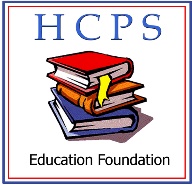                                Teacher Mini-Grant Application                                     P. O. Box 1114, Halifax, VA  24558                                                     (434) 476-5516, (434) 476-5527 Fax                                                                   www.hcpsef.org                                 Applicant(s) Name(s)                                                                                                                                                                       School                                                                                              Phone                                                     Project Title                                                                                                                                                     Subject Areas and/or Grade Levels                                                                                                                 Number of Students Impacted                                                                                                                         Grant Amount Requested                                                                                                                                1.   Briefly describe the project including project objectives, learning activities, and expected results.	2.   Itemize cost of materials and resources needed for the project:If a grant is awarded, I agree to publicize the project and complete an evaluation at its conclusion.Applicant(s) Signature(s)                                                                                                                DateI have reviewed the application for the Teacher Mini-Grant and approve the request.Principal’s Signature                                                                                                                       DateInformation provided for this application must be in a readable type size or handwritten and limited to the one page provided.)